Subject:	 Science – Geological Changes		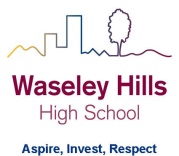 Teacher: Mrs JacksonYear:	8			Topic/theme: Geological ChangesNeed help?HomeAccess+ https://facility.waseley.networcs.net/HAP/login.aspx?ReturnUrl=%2fhap (use your normal school username and password).Pupil and parent help page:  https://www.waseleyhills.worcs.sch.uk/coronavirus-independent-learning/help-for-parents-and-pupilsLesson What you need to take from this lesson Resource to use or hyperlinkSuggested task 1Explain that the Earth has different layers and which gases the atmosphere is made up of.1https://www.bbc.co.uk/bitesize/guides/zysbgk7/revision/12https://www.natgeokids.com/uk/discover/geography/physical-geography/structure-of-the-earth/Read through BBC Bitsize (1) and make a poster/leaflet showing the structure of the Earth with key parts labelled (core, mantle and crust). If you want to go further include detailed descriptions of each of the layers, use weblink 2.Then using the BBC Bitesize link make a list of the gases in the atmosphere and the %.2Be able to identify the 3 main rock types and their properties.https://www.bbc.co.uk/bitesize/guides/zgb9kqt/revision/2https://www.bbc.co.uk/bitesize/guides/zgb9kqt/revision/3https://www.bbc.co.uk/bitesize/guides/zgb9kqt/revision/4Make a table with 3 columns.  The headings are;SedimentaryIgneousMetamorphicUnder each heading find out how each rock type was formed and write a brief description and add key properties of each rock type.  If possible give examples of each rock type.3Explain how the 3 rock types are linked in the rock cycle.https://www.bbc.co.uk/bitesize/guides/zwd2mp3/revision/1Use a piece of A4 paper and draw and label the rock cycle.  Think how the 3 rock types are all linked together…BBC Bitseize pages 1-4 is info the rock cycle is on the last page, or alternatively find your own version online if you want to…4Identify the key issues with global warming and what global warming is.https://www.youtube.com/watch?v=Cq1oFhTINXEWatch the video, which is an hour but is excellent.Make a list of issues that Global warming could be responsible for and think about ways we can change our lifestyle to help lessen the impact we are having on the world.5Identify key parts of the Carbon cycle.https://www.bbc.co.uk/bitesize/guides/z27thyc/revision/1https://scied.ucar.edu/carbon-cycleGo through the 2 pages on BBC Bitesize and the slide show part of it too.  Draw a simple carbon cycle, showing how respiration, photosynthesis, decomposition and burning fuels are linked.How will we assess you learning?Years 7 and 8: Pupils will be set an interactive quiz using this information on Show My Homework or asked to submit a piece of work such as a photograph of art work.Year 9 to 11: Pupils may be set an interactive quiz or a written task via Show My Homework.How will we assess you learning?Years 7 and 8: Pupils will be set an interactive quiz using this information on Show My Homework or asked to submit a piece of work such as a photograph of art work.Year 9 to 11: Pupils may be set an interactive quiz or a written task via Show My Homework.How will we assess you learning?Years 7 and 8: Pupils will be set an interactive quiz using this information on Show My Homework or asked to submit a piece of work such as a photograph of art work.Year 9 to 11: Pupils may be set an interactive quiz or a written task via Show My Homework.How will we assess you learning?Years 7 and 8: Pupils will be set an interactive quiz using this information on Show My Homework or asked to submit a piece of work such as a photograph of art work.Year 9 to 11: Pupils may be set an interactive quiz or a written task via Show My Homework.